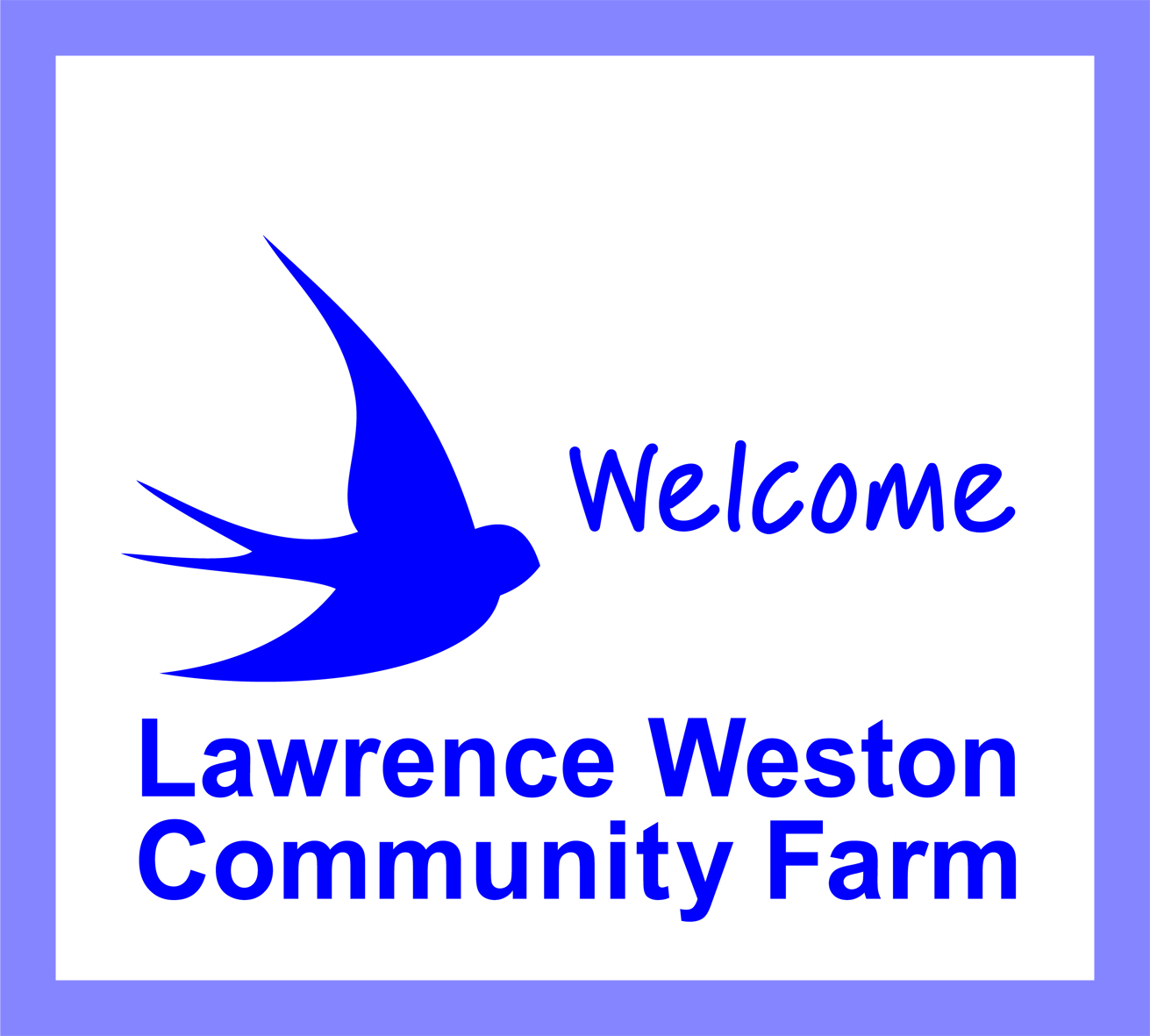 Community Farm Worker (Sundays)Person SpecificationExperience:Experience of working with livestockExperience of working with children and young peopleExperience of working with volunteersExperience of working in an outdoor environmentExperience of working for a community farm or similar, open access, settingExperience of working as part of a teamCompetence, Knowledge & Skills:Understanding of the issues relating to safeguarding and health and safetyUnderstanding of issues relating to animal careGood practical skills, including the use of  hand held DIY, farming and gardening toolsGood knowledge of supervising and delivering outdoor activities for children and young people  Good knowledge of issues relating to the delivery of inclusive activities and services that help to meet the need of beneficiaries and service usersAbility to communicate with a wide range of individualsConfident with money and dealing with enquiriesExcellent time keepingUnderstanding of the need to follow the farm’s policies and proceduresPersonal Qualities:Pleasant and confident manner when dealing with the general public and volunteersWillingness to learn and undertake trainingTrustworthy with personal integrity Ability to work unsupervised, take initiative, be flexible and adapt to a changing working environmentAbility to work as part of a small teamCommitment to the values and vision of theA non-judgmental attitudeNBOutdoor work:This role requires the post holder to work outside in all sessions of the year and in all weather. The ability to perform tasks of a physical nature including lifting, bending and kneeling is requires.Work with animals:This work involves working with farm animals for example, animal care, mucking out, animal handling, feeding / watering and preparing bedding.Use of hand held tools:This role involves the use of hand tools.